РАСПОРЯЖЕНИЕАДМИНИСТРАЦИИ КАРТАЛИНСКОГО МУНИЦИПАЛЬНОГО РАЙОНА28.07.2017 года № 465-рО проведении ярмарки широкого ассортимента на территории Карталинского городского поселения 05.08.2017 года В соответствии с Федеральным законом от 06.10.2003 года № 131-ФЗ «Об общих принципах организации местного самоуправления в Российской Федерации», Федеральным законом от 28.12. № 381-ФЗ                      «Об основах государственного регулирования торговой деятельности в Российской Федерации», Соглашения о переданных полномочиях по вопросу местного значения от 04.07.2017 года № 100,1. Организовать проведение универсальной ярмарки широкого ассортимента на территории Карталинского городского поселения ко Дню железнодорожника  (далее именуется – Ярмарка) 05.08.2017 года по адресу: город Карталы, площадь Ленина, согласно Плану мероприятий по организации Ярмарки. Организатор проведения Ярмарки – администрация Карталинского муниципального района.2. Утвердить прилагаемый План мероприятий по организации Ярмарки.3. Начальнику отдела по экономике и муниципальным закупкам администрации Карталинского муниципального района Коломиец М.П. обеспечить выдачу разрешения на размещение торгового объекта (объекта услуг), согласно утвержденной форме (приложение 1), при предоставлении юридическими лицами, индивидуальными предпринимателями (далее именуется – участники ярмарки) следующих документов:1) заявление на выдачу разрешения (приложение 2);2) копия документа удостоверяющего личность для предпринимателей и для лиц, представляющих интересы юридического лица.4. Утвердить схему размещения торговых объектов (объекта услуг)  на Ярмарке (приложение 3).5. Участникам ярмарки обеспечить:1)  чистоту места;2) соблюдение установленных законодательством и иными нормативно правовыми актами требований к организации и осуществлению деятельности по продаже товаров, в том числе установленные законодательством Российской Федерации о защите прав потребителей в области обеспечения санитарно-эпидемиологического благополучия населения, пожарной безопасности, охраны окружающей среды.6. Рекомендовать начальнику Территориального Управления Роспотребнадзора по Челябинской области в Карталинском, Брединском и Варненском районах Звездиной С.А. обеспечить контроль за соблюдением санитарных норм и правил в период проведения ярмарки.7. Разместить настоящее распоряжение на официальном сайте администрации Карталинского муниципального района.8. Контроль за исполнением настоящего распоряжения оставляю за собой.Глава Карталинскогомуниципального района                                                                      С.Н. ШулаевУТВЕРЖДЕНраспоряжением администрацииКарталинского муниципального районаот 28.07.2017 года № 465-рПлан мероприятий по организации ЯрмаркиПРИЛОЖЕНИЕ 1к распоряжению администрацииКарталинского муниципального районаот 28.07.2017 года № 465-рРАЗРЕШЕНИЕ №______на размещение торгового объекта (объекта  услуг)на территории Карталинского городского поселенияВыдано ___________________________________________________________ __________________________________________________________________(Ф.И.О. для индивидуального предпринимателя, ИНН)__________________________________________________________________(наименование, реквизиты – для юридических лиц)на размещение торгового объекта (объекта услуг) _______________________ _________________________________________________________________(тип, наименование объекта)__________________________________________________________________по адресу: город Карталы, площадь Ленина, согласно  Схемы размещения объекта.Период размещения: 05.08.2017 года.Обеспечить уборку торгового места: 05.08.2017 года.Первый заместитель главыКарталинского муниципального района    ___________             С.Ю. Бровкина							      (подпись)                            (Ф.И.О.)«______» ___________________*  Иметь при себе в течение всего времени работы и предъявлять по требованию контролирующих органов: разрешение на размещение торгового объекта, санитарные книжки.ПРИЛОЖЕНИЕ 2к распоряжению администрацииКарталинского муниципального районаот 28.07.2017 года № 465-рГлаве Карталинского муниципального районаС.Н. Шулаевуот индивидуального предпринимателя (руководителя ООО):  __________________________________________________________________________________________________________телефон: _____________________ЗАЯВЛЕНИЕПрошу Вас дать разрешение на размещение объекта торговли (объекта услуг) на празднике «День железнодорожника» 05.08.2017 года по адресу:          город Карталы, площадь Ленина.Дата: ____________ 						Подпись: ____________ПРИЛОЖЕНИЕ 3к распоряжению администрацииКарталинского муниципального районаот 28.07.2017 года № 465-рСхемаразмещения торговых объектов (объекта услуг) на Ярмарке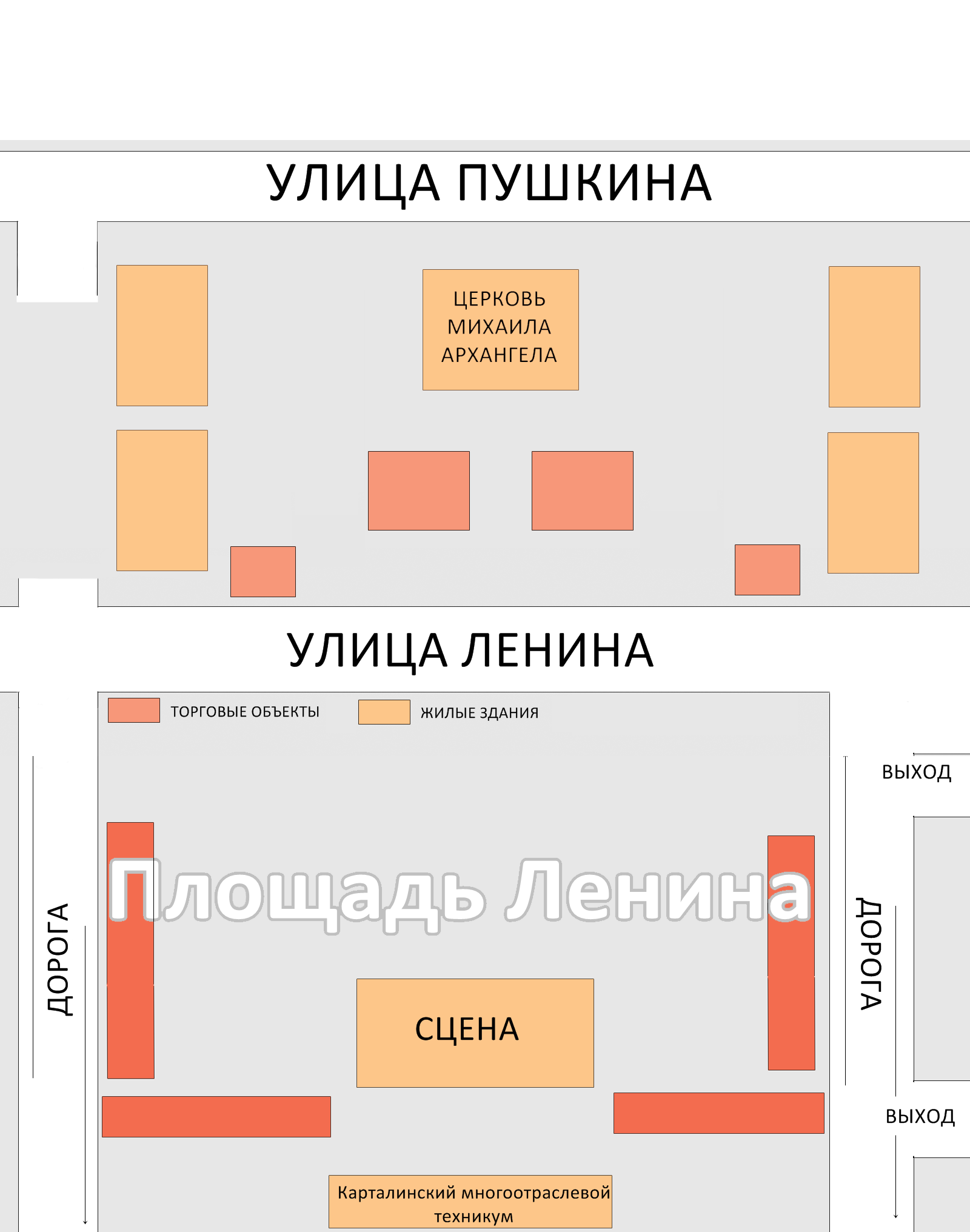 Рисунок 1. Схема размещения торговых объектов (товаров, услуг) «Площадь Ленина» и «Пешеходная зона площади Ленина».№п/пМероприятияСрок исполненияОтветственные за исполнение1.Разработка и согласование схемы размещения торговых местдо 03.08.2017Отдел по экономике и муниципальным закупкам администрации Карталинского муниципального района2.Определение размещения торговых мест, согласно схемы, выдача разрешениядо 03.08.2017Отдел по экономике и муниципальным закупкамадминистрации Карталинского муниципального района3.Реализация товара05.08.2017Участники Ярмарки4.Уборка территории после проведения ярмарки05.08.2017Участники Ярмарки